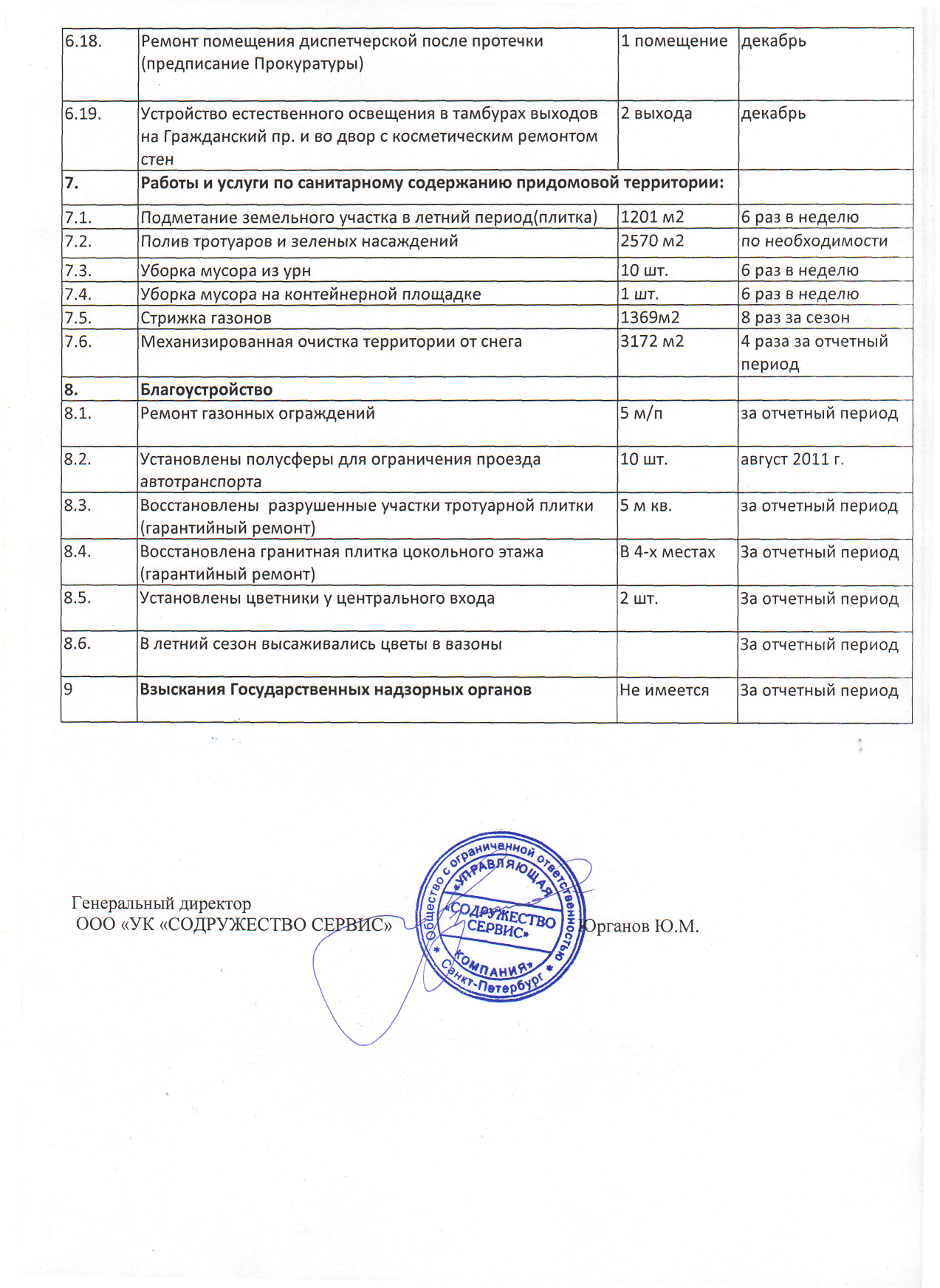 ОТЧЕТуправляющей компании ООО "СОДРУЖЕСТВО СЕРВИС"о выполненных работах и оказанных услугахпо управлению и эксплуатации жилой части многоквартирного дома по адресу:г. Санкт-Петербург, Гражданский пр., дом 113, корп. 3за 2012годОбщая площадь жилых и общественных помещений здания: 18002.4Количество квартир:  286Количество встроенных помещений: 5Количество подъездов: 1Количество лифтов: 5Этажность: 23ОТЧЕТуправляющей компании ООО "СОДРУЖЕСТВО СЕРВИС"о выполненных работах и оказанных услугахпо управлению и эксплуатации жилой части многоквартирного дома по адресу:г. Санкт-Петербург, Гражданский пр., дом 113, корп. 3за 2012годОбщая площадь жилых и общественных помещений здания: 18002.4Количество квартир:  286Количество встроенных помещений: 5Количество подъездов: 1Количество лифтов: 5Этажность: 23ОТЧЕТуправляющей компании ООО "СОДРУЖЕСТВО СЕРВИС"о выполненных работах и оказанных услугахпо управлению и эксплуатации жилой части многоквартирного дома по адресу:г. Санкт-Петербург, Гражданский пр., дом 113, корп. 3за 2012годОбщая площадь жилых и общественных помещений здания: 18002.4Количество квартир:  286Количество встроенных помещений: 5Количество подъездов: 1Количество лифтов: 5Этажность: 23ОТЧЕТуправляющей компании ООО "СОДРУЖЕСТВО СЕРВИС"о выполненных работах и оказанных услугахпо управлению и эксплуатации жилой части многоквартирного дома по адресу:г. Санкт-Петербург, Гражданский пр., дом 113, корп. 3за 2012годОбщая площадь жилых и общественных помещений здания: 18002.4Количество квартир:  286Количество встроенных помещений: 5Количество подъездов: 1Количество лифтов: 5Этажность: 23№№    п/пНаименование работОбъемПериодичность1. Услуги по управлению многоквартирным домом:1.1.Заключены договора:1.1.1.Дополнительное соглашение № 2 от 11.05.2012г. к договору энергоснабжения № 35171 от 02.06.2010г.Администри-рованиеПостоянный1.1.2.Договор  № 1863.34.036.1 теплоснабжения в горячей воде от 01.09.2012.Администри-рованиеПостоянный1.1.3.Договор  № 10-626321 - ЖФ - ВС на отпуск питьевой воды от 25 .04.2012 г.Администри-рованиеПостоянный1.1.4.Договор № 10- 618381 - ЖФ - ВО  на прием сточных вод и загрязняющих веществ от 25 .07.2012 г.Администри-рованиепостоянный1.1.5.Договор № В7ОРЕ-005068 от 30.11.2010 на техническое обслуживание лифтов  ООО "ОТИС Лифт"Администри-рованиепостоянно1.1.6.Договор № 127-МБ/10  от 01.12.2010г. на вывоз и утилизацию твердых бытовых отходов и крупногабаритного мусора ООО "Контраст"Администри-рованиепостоянно1.1.7.Договор № 4/228  от 01.04.2011.г. на паспортно-регистрационное обслуживание гражданАдминистри-рованиепостоянно1.1.7.Договор оказания услуг связи № 17125014 от 24.01.11 Северо-Западный "Телеком"Администри-рованиепостоянно1.1.8.Договор №  К-299957 от 25.03.2011г. Об оказании услуг телематических служб "INTERZET" (интернет )Администри-рованиепостоянно1.1.9.Договор №  0104405-2 ОТ 25.11.10  г.   на оказание услуг подвижной связи  МТСАдминистри-рованиепостоянно1.1.10.Договор № б/н от 01.05.2011 г. на оказание услуг для целей кабельного вещания ООО "П.А.К.Т."Администри-рованиепостоянно1.1.11.Договор № 1-СКС/ГР 113 аренды структурирования кабельной сети ООО "Перспектива"услуги связи для населения1.1.12.Договор №05/07 2011 от 20.07.11 о взаимодействии и сотрудничестве ООО "ПЛАТИДО" (терминал для приема платежей)Администри-рованиепостоянно1.1.13.Договор № 38078  от 01.04.2011 г. ЗАО "Линдстрем" об услугах по уходу за предоставленными вестибюльными коврамиАдминистри-рованиепостоянно1.1.13.Договор № 271 от 12.12.2011 г.на оказание услуг по профилактической дератизации ОАО "Станция профилактической дезинфекции"Администри-рованиепостоянно1.2.Оформление и ведение технической документации на дом (оперативные журналы, журналы приема и учета заявок, инструктажей по ТБ обслуживающего персонала, учета энергоресурсов6 журналовежедневно1.3.Расчет платы за жилищно-коммунальные услуги286 квартир 5 нежилых помещенийежемесячно1.4.Работа с должниками: направлено уведомлений собственникам помещений, имеющим задолженность по оплате жилищно-коммунальных услуг более 10000 руб., о необходимости ее погашения28 уведом-ленийза отчетный период1.5.Обучены лица , из числа административно-технического персонала, ответственные за электрохозяйство, тепловую энергоустановку, организацию работы лифтов, за пожарную безопасность6 чел.ежегодно1.6.Проведена аттестация обслуживающего персонала (электрики, сантехники, диспетчеры, дворники, уборщицы) на знание правил и норм производственной санитарии и техники безопасности9 чележегодно1.7.Управляющий дома и бухгалтер ведут приемы проживающих граждан2 раза в неделю1.8.Проводилась работа по выполнению гарантийных обязательств по замене стеклопакетов и их регулировке в жилых помещениях и местах общего пользования.181 заявлениеза отчетный период2.Работы и услуги по содержанию общего имущества в многоквартирном доме:2.1.Услуги по дератизации17670.9 м21 раз в месяц2.2.Услуги аварийно-диспетчерского обслуживания общедомовых систем12 заявоккруглосуточно2.3.Прием и исполнение заявок от населения (платные услуги)31 заявка2.5 раза в неделю2.4.Сезонные технические осмотры общего имущества многоквартирного дома2 раза в годапрель 2012       октябрь 201122.5.Подготовка дома к зимнему отопительному сезону  2012-2013 гг.: предъявление систем инспекторам Водоканала, Тепловой сети, Пожарного надзора, Газовой службы . Сдача паспорта готовности дома в Государственную жилищную инспекцию.общее имуществоС мая по 31 августа 2012г.2.6.Гидравлическая промывка систем центрального отопления, систем горячего водоснабжения, индивидуальных тепловых пунктов2 тепловых пункта,2 системы ГВС,2 системы ЦОиюль 2012 г.2.7.Поверка манометров32 шт.май 2011 г.2.8.Замена бракованных манометров 10 шт.ИЮНЬ 2011 г.2.9.Замена термометров (предписание инспектора Теплосети)59 шт.   ИЮНЬ 2011 г.2.10.Замена ламп накаливания на энергосберегающие в местах общего пользования125 шт.за отчетный период2.11.Испытание на водоотдачу внутреннего противопожарного водопровода126 точек испытанийавгуст 2011 г.2.12.Перекатка и раскладка пожарных рукавов126 штмай 2011 г.2.13.Услуги по заявочному ремонту563 заявок2.5 раз в неделю2.14.Услуги по обследованию аварийных квартир12 заявок2.5 раз в неделю2.15.Работы по техническому обслуживанию общего имущества в доме:2.15.1.По системам центрального отопления в соответствии с «Правилами содержания жилищного фонда»в полном объеме2,5 раз в неделю2.15.2.По системам горячего водоснабжения  в соответствии с «Правилами содержания жилищного фонда»в полном объеме2,5 раз в неделю2.15.3.По системам холодного водоснабжения в соответствии с «Правилами содержания жилищного фонда»в полном объеме2,5 раз в неделю2.15.4.По системам канализации: профилактическая прочистка канализационных лежаков и выпусковв полном объемеПо графику ППР2.15.5.По внутренним системам электроснабжения и электротехническим устройствам домав полном объемеПо графику ППР2.15.6.По системе контроля доступа (домофоны)в полном объеме1 раз в неделю2.15.7.Объединенной диспетчерской системы «Кристалл»  с проводной связьюв полном объеме1 раз в неделю2.15.8.По системам дымоудаления и противопожарной автоматикив полном объеме1 раз в неделю2.15.9.По системам противопожарного водопроводав полном объеме1 раз в неделю2.15.10.По индивидуальным тепловым пунктам и узлам учета тепловой энергии2 ИТП2 раза в неделю2.15.11.По повысительной насосной станции и водомерным узлам1 станция,1 узел2 раза в неделю3.Санитарная уборка мест общего пользования (коридоры, лестницы, переходные балконы, технологические помещения)3.1.Подметание полов коридоров ,лестниц8347.4 м21 раз в неделю3.2.Влажная уборка полов 1-го этажа; влажная уборка кабин лифтов169.0 м26 раз в неделю3.2.Влажная уборка полов выше 1-го этажа3225.2 м22 раза в месяц3.4.Мытье дверей и чистка стекол стеклопакетов в МОП210 шт.2 раза в год (дополнительно по мере загрязнения)3.5.Влажная уборка пожарных шкафов126 шт.1 раз в месяц3.6.Влажная уборка отопительных приборов42 шт.1 раз в месяц3.7.Влажная протирка плафонов светильников136 шт.1 раз в год3.8.Замена грязепоглащающих вестибюльных ковров4 шт.2раза в месяц3.9.Вынос строительного мусора, складируемого собственниками в этажных коридорах42 м3за отчетный период3.10.Уборка подвала (влажное подметание)928.9 м22 раза в год и по мере необходимости3.11.Уборка чердака748.5 м22 раза в год и по мере необходимости3.12.Уборка в технических помещениях (влажная протирка оборудования и коммуникаций, влажное подметание пола)331.5 м21 раз в месяц3.13.Уборка кровли от мусора244.5 м22 раза в год3.14.Очистка парапетов кровли от снега и сосулекпо периметрупо необходимости4.Вывоз и утилизация мусора:4.1.Вывоз и утилизация твердых бытовых отходов и строительного мусора2034 м3за отчетный период5.Лифты:5.1.Техническое обслуживание лифтов ООО "ОТИС Лифт"5 лифтовпо договору5.2.Техническое диагностирование лифтов5 лифтовдекабрь 2011 г.5.3.Страхование лифтов5 лифтовдекабрь 2011 г.6.Работы по текущему ремонту:6.1.Замена кнопки выхода домофона ( центральный вход)1 шт.ноябрь6.2.Устройство обводной системы для промывки систем отопления ИТП9 п.м.июнь6.3.Установка шаровых кранов Ду 40 мм на обводную систему в ИТП4 шт.июнь6.4.Для обеспечения энергосбережения устройство системы отключения эл.сети в подвале100 м.п.июнь6.5.Устранение течи на стояке ХВС в кв. № 151,2 м.п.февраль6.6.Замена соединения на стояке ХВС № 8 на 22 тех.этаже1 шт.апрель6.7.Установка дренажного насоса и 2-х обратных клапанов в ИТП по предписанию ГУП «ТЭК» Труба Ду32 мм-12 м.п.ноябрь6.8.Замена доводчиков 19 эт.-2 шт.; 16 эт. - 2 шт., 11эт.- 1 шт.(вандализм)5 шт.сентябрь6.9.Установка видеокамер взамен похищенных неизвестными лицами ( 3-на фасаде, 2- на 21 тех.этаже)5 шт.апрель6.10.Замена неисправного редуктора давления в ИТП № 11 шт.июнь6.11.Замена светильников в холле 1 –го этажа, сгоревших при переключении дома на постоянное эл.снабжение25 шт.Май-июнь6.12.Замена разбитых светильников – на черных лестницах, тех.этажах,  в холлах41 шт.Май-август6.13.Регулировка и ремонт доводчиков53 шт.За отчетный период6.14.Замена стеклопакетов  тамбурных дверей на 18 и 1-м этажах (вандализм)2 шт.Март 6.15.Замена замков в почтовых ящиках 7 шт.За отчетный период6.16.Замена дверей на 20 и22 тех.этажах ( гарантийный ремонт)4 шт.октябрь6.17.Восстановление штукатурки и плитки возле дверей лифт.холла 1 этажа4 шт.июль